                                                                                                                                                                              ПРИЛОЖЕНИЕ 1СХЕМА СБОРКИ                Система хранения над кроватью 2000х1900х500 (060.01)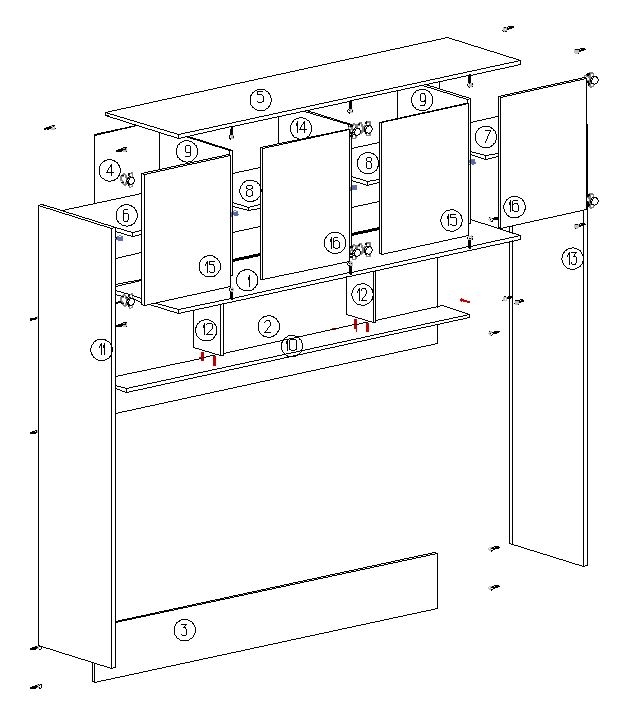                                                                                                                                                                                       ПРИЛОЖЕНИЕ 2СПЕЦИФИКАЦИЯ КОМПЛЕКТУЮЩИХСистема хранения над кроватью 2000х1900х500 (060.01)№Наименование деталейA мм.B мм.Кол.№Наименование фурнитурыНаименование фурнитурыКол.1Горизонт низ196050011Евро винт172Жесткость 196050012Петля накладная43Жесткость низ196025013Подпятник с гвоздем54Задняя стенка197258014Шуруп 3.5х16335Крышка 196050015Петля полунакладная 46Полка левая46947016Полкодержатель D5177Полка правая46947017Эксцентрик338Полка средняя48147028Стойка эксцентрика односторонняя339Стойка верх56848029Заглушки эксцентрика3310Полка 11960184110Ручка квадрат411Стойка левая2000500111Винт М4х20       412Стойка полки300184212Гвоздь 2х25     2013Стойка правая200050011314Стойка средняя56848011415Фасад левый49659621516Фасад правый496596216